IN QUESTA PAGINA TROVATE DUE SCHEDE SULLE TABELLINE DEL 4 E DEL 5. SONO DA COMPLETARE E DA INCOLLARE SUL QUADERNO ROSSO COME ABBIAMO FATTO PER LE ALTRE TABELLINE. DOPO AVERLE COMPLETATE DOVETE STUDIARLE!!!FORZA AL LAVORO!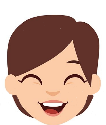 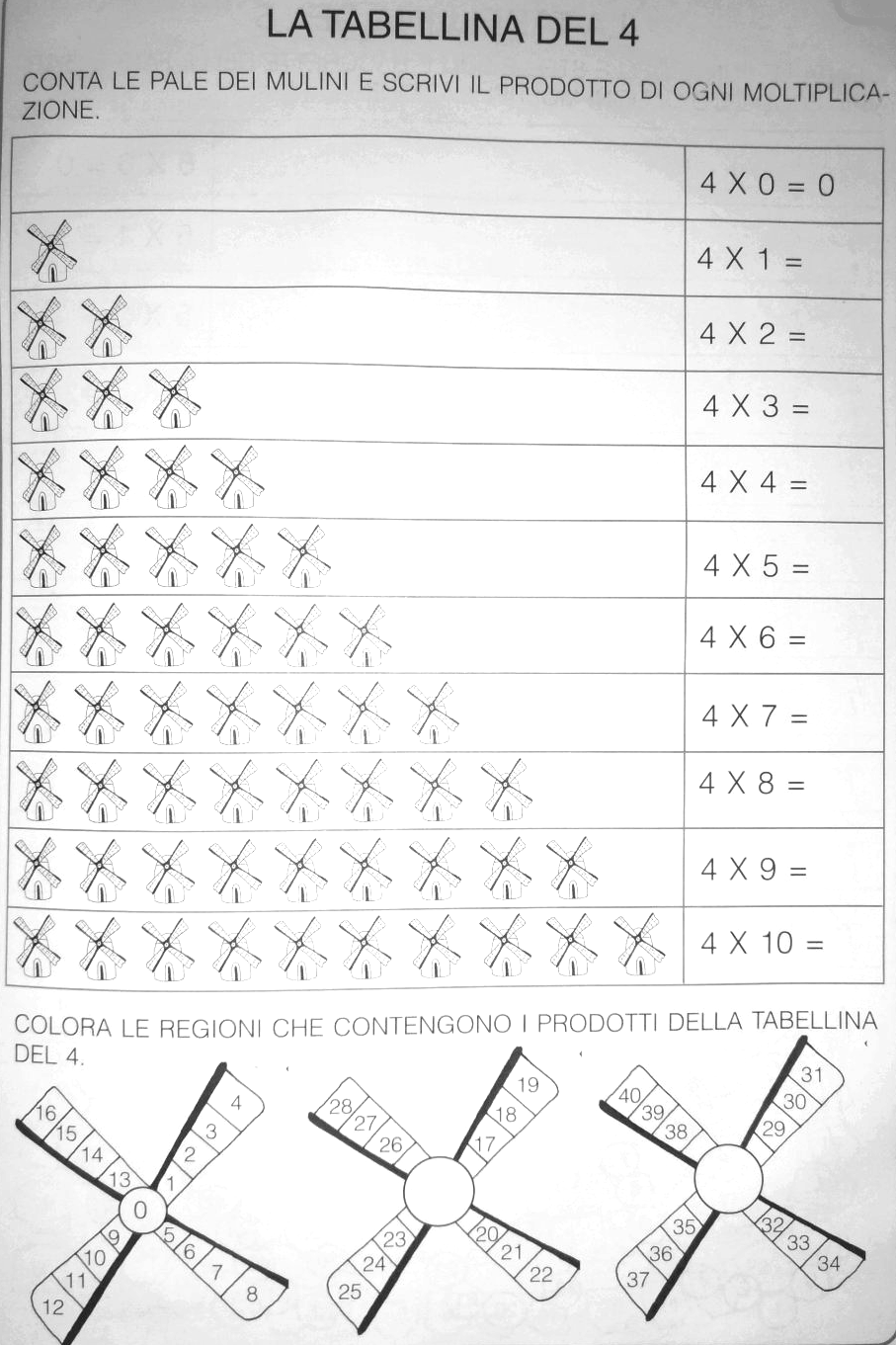 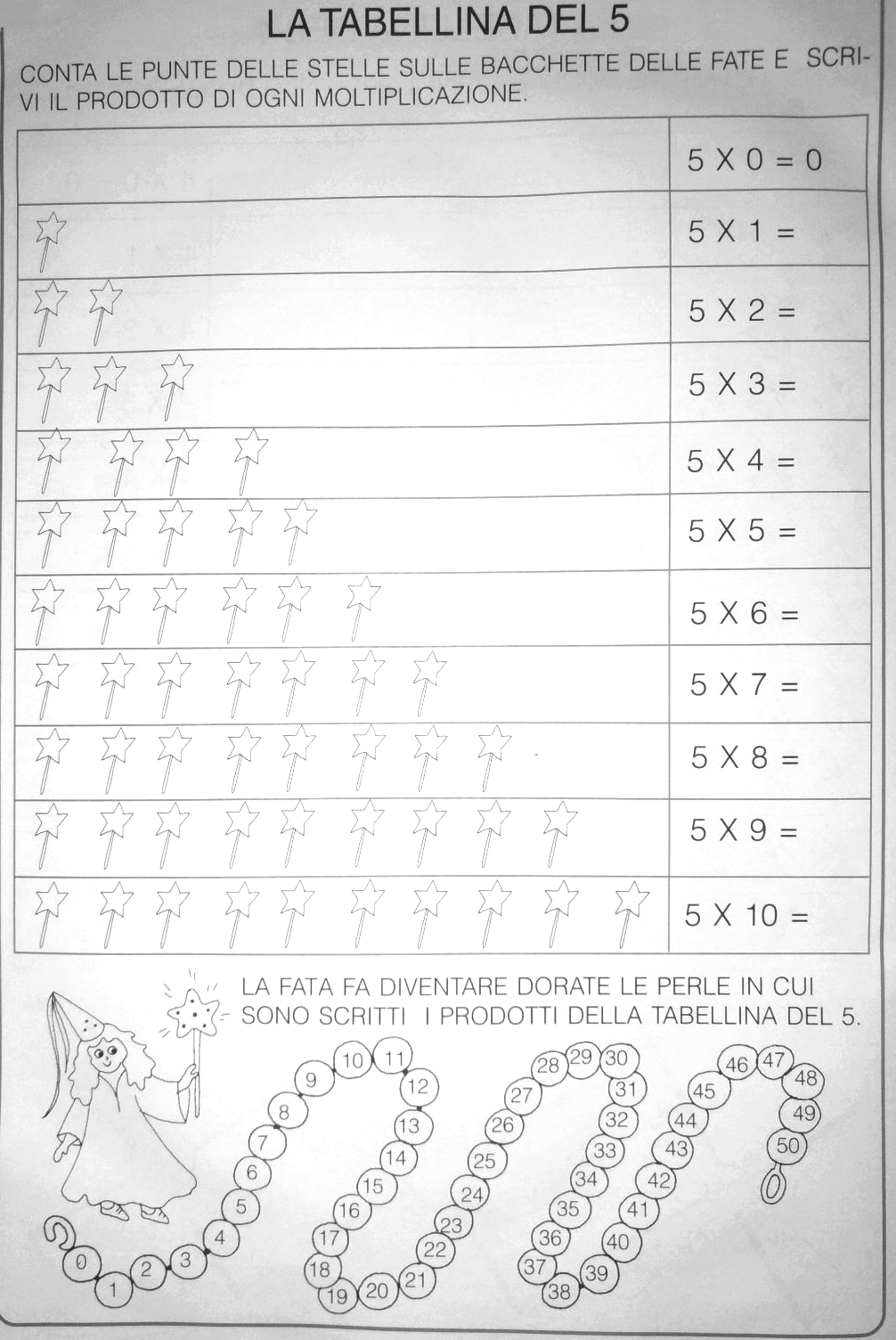 